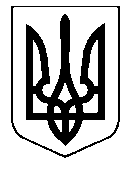 УКРАЇНА                                         НОСІВСЬКА МІСЬКА РАДАНОСІВСЬКОГО РАЙОНУ ЧЕРНІГІВСЬКОЇ ОБЛАСТІВИКОНАВЧИЙ КОМІТЕТ	Р І Ш Е Н Н Я	28  лютого  2019  року 		      м. Носівка	   				№ 47Про надання дозволу на укладання договору про припинення права на аліменти у зв’язку з набуттям права власності на квартиру              Керуючись статтею 34 Закону України  «Про місцеве самоврядування в     Україні», статтею 4 Закону України «Про органи і служби у справах дітей та спеціальні установи для дітей», Порядком провадження органами опіки та піклування діяльності, пов’язаної із захистом прав дитини, затвердженим Постановою Кабінету Міністрів України № 866 від 24 вересня 2008 року, статтею 190 Сімейного кодексу України, розглянувши матеріали засідання Комісії з питань захисту прав дитини від 14.02.2019 року протокол № 7, виконавчий комітет міської ради  в и р і ш и в:            1. Надати ХХХХХ,  ХХХХ р.н., жителю     вул. ХХХХ, б.10, кв.3, дозвіл на укладання договору про  припинення права на аліменти на дитину у зв’язку з набуттям права власності на квартиру, яка знаходиться по вул. ХХХХ, б.10, кв.3, м.Носівка, малолітнім ХХХХХ, ХХХХ р.н.             В результаті укладання договору про передачу права власності на квартиру, права та законні інтереси малолітнього ХХХХХ, ХХХХ р.н., порушені не будуть.      2. Контроль за виконанням рішення покласти на заступника міського голови з питань гуманітарної сфери Л. Міщенко. Міський  голова                                                                         В.ІГНАТЧЕНКО